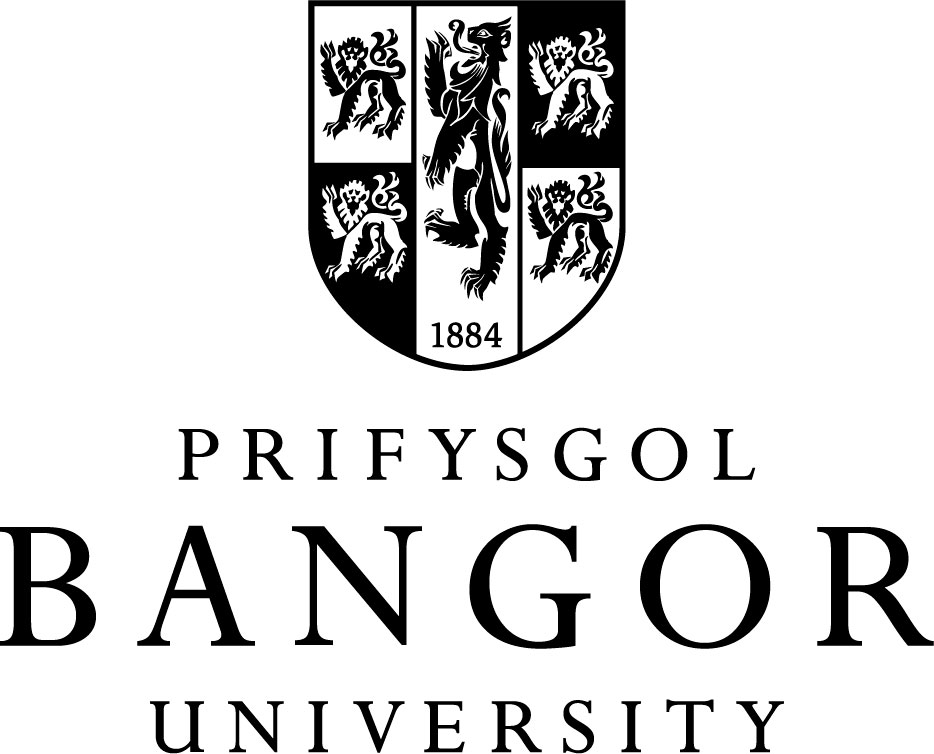 Prifysgol BangorBangor UniversityPapur Ysgoloriaeth Mynediad 2020Entrance Scholarship Paper 2020CERDDORIAETHMUSICHyd yr arholiad: 2 awrDuration: 2 hoursEnw’r ymgeisydd: Candidate’s name: 	Rhif UCAS: UCAS number: 	Enw’r ysgol: Name of school: 	CYFARWYDDIADAUDisgwylir i ymgeiswyr ateb DAU gwestiwn – NAILL AI: Un cwestiwn o Adran A ac un cwestiwn o Adran B 
NEU Dau gwestiwn o Adran B.INSTRUCTIONSCandidates are required to answer TWO questions – EITHER:
One question from Section A and one question from Section B 
OR Two questions from Section B.ADRAN A:  CyfansoddiSECTION A:  CompositionADRAN A:  CyfansoddiSECTION A:  Composition1.  Cyfansoddwch gân mewn arddull cyfoes (e.e. roc/pop/jas/r&b, ayb.) ar gyfer cyfuniad diddorol o offerynnau a/neu lais neu leisiau. Gellid cyflwyno’r gwaith nail ai fel sgôr neu recordiad mp3 neu gyfuniad o’r ddau. Os y defnyddir geiriau yna dylid darparu copi ohonynt. 1.  Compose a song in a contemporary style (e.g. rock/pop/jazz/r&b, etc.) for an interesting combination of instruments and/or voice or voices.The work could be submitted as either a score, an mp3 recording or a combination of the two. If lyrics are used, then please provide a copy.2.  Cyfansoddwch ddarn byr ar gyfer offeryn unawdol neu unrhyw gyfuniad o offerynnau o’ch dewis sy’n dilyn modd penodol heblaw am y cyweiriau mwyaf a’r lleddf arferol. Gellid cyflwyno’r gwaith fel unai sgôr neu recordiad mp3 neu gyfuniad o’r ddau.2.  Compose a short piece for a solo instrument or a combination of instruments of your own choice, focussing on a particular mode other than the more familiar major or minor harmonies. The work could be submitted as either a score, an mp3 recording or a combination of the two.ADRAN B: GwerthusoSECTION B: Appraisal[Traethawd] Dewiswch un neu ddau o’r gweithiau gosod a astudiwyd yn ystod eich Cwrs Cerddoriaeth a thrafodwch y gwaith/gweithiau gan ganolbwyntio ar unrhyw ddwy o’r agweddau cerddorol isod. Os dewiswch ddau waith, defnyddiwch yr agweddau fel sail i gymharu’r ddau ddarn. StrwythurArddull gyfansoddiOfferyniaethGweadCyweiredd[Essay] Choose one or two of the set works studied during your Music Course and discuss it/them concentrating on any two of the musical parameters listed below. If you choose two works, use the parameters as a basis for a comparison of the pieces.StructureCompositional style OrchestrationTextureTonality2. [Adolygiad] Dewiswch un cyngerdd neu gig cerddorol y buoch chi ynddo’n ddiweddar, ac ysgrifennwch adolygiad manwl o’r digwyddiad. Dylech drafod unrhyw gryfderau a gwendidau penodol, yn ogystal â’r hyn a wnaeth eich ysbrydoli chi am y perfformiad.2. [Review] Choose one music concert or a gig that you have recently attended, and write a detailed review of the event. You should consider any specific strengths and weaknesses, as well as what inspired you about the performance.  